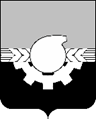 АДМИНИСТРАЦИЯ ГОРОДА КЕМЕРОВОПОСТАНОВЛЕНИЕ от 11.08.2021 № 2316Об изъятии земельного участка и жилых помещений в многоквартирном доме по адресу: г. Кемерово, пер. Бакинский, 4, для муниципальных нуждВ соответствии со статьями 279, 281 Гражданского кодекса Российской Федерации, статьей 49, Главой VII Земельного кодекса Российской Федерации, статьей 32 Жилищного кодекса Российской Федерации, статьей 16 Федерального закона от 06.10.2003 № 131-ФЗ «Об общих принципах организации местного самоуправления в Российской Федерации», статьей 11 Устава города Кемерово, в целях сноса многоквартирного жилого дома по адресу: Российская Федерация, Кемеровская область, город Кемерово, пер. Бакинский, 4, признанного аварийным и подлежащим сносу постановлением администрации города Кемерово от 19.12.2016 № 3228:1. Изъять для муниципальных нужд города Кемерово объекты недвижимого имущества согласно приложению к настоящему постановлению.2. Комитету по жилищным вопросам администрации города Кемерово (Н.В.Ильина) в течение десяти дней со дня принятия настоящего постановления направить его копии собственникам объектов недвижимого имущества, указанных в приложении к настоящему постановлению, и в Управление Федеральной службы государственной регистрации, кадастра и картографии по Кемеровской области-Кузбассу.3. Комитету по работе со средствами массовой информации администрации города Кемерово (Н.Н. Горбачева) в течение десяти дней со дня принятия настоящего постановления обеспечить официальное опубликование настоящего постановления и разместить настоящее постановление на официальном сайте администрации города Кемерово в информационно-телекоммуникационной сети «Интернет». 4. Контроль за исполнением настоящего постановления возложить на первого заместителя Главы города Д.В. Анисимова.Глава города                                                                                      И.В. Середюк                                                                           ПРИЛОЖЕНИЕк постановлению администрации                                                                             города Кемерово                                                                            от 11.08.2021 № 2316 Переченьобъектов недвижимого имущества, подлежащих изъятию для муниципальных нужд № п/пАдреса земельного участка и жилых помещений, подлежащих изъятиюОбъекты недвижимого имущества, подлежащие изъятию (земельный участок/жилое помещение)1г. Кемерово, пер. Бакинский, 4земельный участок с кадастровым № 42:24:0401055:13895, площадью 1362 кв.м2г. Кемерово, пер. Бакинский, д. 4, кв. 1 жилое помещение с кадастровым № 42:24:0401055:8826общей площадью 46,6 кв.м 3г. Кемерово,пер. Бакинский, д. 4, кв. 2жилое помещение с кадастровым № 42:24:0401055:8822общей площадью 14,6 кв.м4г. Кемерово,пер. Бакинский, д. 4, кв. 3/1жилое помещение с кадастровым № 42:24:0401055:8824общей площадью 17,9 кв.м5г. Кемерово,пер. Бакинский, д. 4, кв. 3/2жилое помещение с кадастровым № 42:24:0401055:8827общей площадью 21,5 кв.м6г. Кемерово,пер. Бакинский, д. 4, кв. 5жилое помещение с кадастровым № 42:24:0401055:8828общей площадью 18,1 кв.м